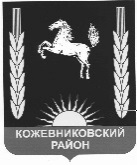 администрация   кожевниковского   районаПОСТАНОВЛЕНИЕ   __________		                                                                                                          №______	с. Кожевниково   Кожевниковского района   Томской областиО выявлении правообладателя, ранее учтенного объекта недвижимостиВ соответствии со статьей 69.1 Федерального закона от 13 июля 2015 года № 218-ФЗ «О государственной регистрации недвижимости»ПОСТАНОВЛЯЮ:В отношении земельного участка площадью 1200 кв.м.с кадастровым номером 70:07:0100031:37, расположенного по адресу: Томская область, Кожевниковский район, с. Хмелевка, ул. Молодежная, 14-1, в качестве правообладателя, владеющего данным земельным участком на праве собственности, выявлен ХХХХХХ ХХХХХ ХХХХХ, ХХХХХ г.р., место рождения: ХХХХХ, ХХХХХХХ, ХХХХХХ, паспорт серия ХХХХ № ХХХХ, выдан ХХХХХ, ХХХХХХХХХХХХ, СНИЛС ХХХХХХ, проживающий по адресу: ХХХХХ, ХХХХХХХ, ХХХХХХХ, ХХХХХХХ.Право собственности ХХХХХХ ХХХХХ ХХХХХХХ на указанный в пункте 1 настоящего постановления земельный участок подтверждается государственным актом №ТО 07-18-108 от 15.12.1992 г.3. Отделу по управлению муниципальной собственностью Администрации Кожевниковского района (Попов А.В.) осуществить действия по внесению необходимых изменений о правообладателе объекта недвижимости, указанного в пункте 1 настоящего постановления в сведения Единого государственного реестра недвижимости.4. Контроль за исполнением настоящего постановления возложить на заместителя Главы Кожевниковского района по экономике и финансам Емельянову Т.А. Глава Кожевниковского района	                                                                                  В.В. КучерЕ.А. Риферт22-568Заместитель Главы районапо экономике и финансам __________________ Т.А. Емельянова«_____» ___________2023г.Начальник отдела правовойи кадровой работы____________________ В.И. Савельева«____» ________________2023г.